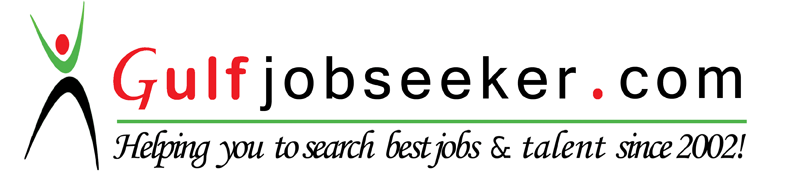 Whats app  Mobile:+971504753686 Gulfjobseeker.com CV No:260309E-mail: gulfjobseeker@gmail.com Intend to build a career with leading corporate of competitive environment with committed and dedicated people,             which will help me to explore myself fully and realize my potential.   Strong Knowledge in .NET   Plan, design, and implement application database code objects, such as stored procedures.   Good Analytical, Debugging & Problem solving skills.Webzemini Software Pvt. Ltd  :	Designation     		    :	 Software Developer (Jr) - .Net and SQL Server 2008 R2, 2012
Duration           		    :	 September 2014 to till Date.PCS Global Software Pvt. Ltd :	 Kolkata, West Bengal.Designation     		    :	 Software Developer (Jr) - Asp.Net Using C# and SQL Server 2005
Duration           		    :	 January 2014 to August 2014   Master of Computer Application (MCA) from West Bengal University of Technology in the year 2014.Bachelor of Computer Applications (BCA) from N.S.O.U in the year 2009.Higher Secondary (HS) from W.B.C.H.S.E in the year 2006.Madhyamik (10th) from W.B.B.S.E in the year 2004.Databases	:	 SQL Server 2005, 2008 R2, 2012.Key Skills             : 	Asp.Net using C#, Vb.Net, jQuery, Java Script, CSS, HTML.Editing and drawing.Learning of New Ideas.   Date of Birth                   :  01/06/1988   Sex                                  :  Male   Nationality                      :  Indian   Marital Status         	     :  Single   Languages Known        :  English, Hindi, Urdu and Bengali.      	Date   : …………………….      	Place : …………………….                                                                                                 (Md. Naushad Ali)       Objective       Professional Summary        Professional Experience                                                                     1 Year, 9 Months +       Academic Qualification          Technical Skills           Project ProfileTitleTechnologies UsedTeam SizeOrganizationMy Role1Website .Net, SQL Server 2012, JavaScript, CSS, Ajax,3Webzemini Software Pvt. Ltd.Team Member2Braingym Academy SoftwareVB.Net, SQL Server 2012.3Webzemini Software Pvt. Ltd.Team Member3WebsiteVB.Net, SQL Server 2012.2Webzemini Software Pvt. Ltd.Team Member4Website VB.Net, SQL Server 2012.3Webzemini Software Pvt. Ltd.Team Member5Payroll Software  VB.Net, SQL Server 2012.4Webzemini Software Pvt. Ltd.Team Member6Software  VB.Net, SQL Server 2012.3Webzemini Software Pvt. Ltd.Team Member7Website .Net, SQL Server 2012, JavaScript, CSS, Ajax,4Webzemini Software Pvt. Ltd.Team Member8Software(Hotel Management System)VB.Net, SQL Server 2012.3Webzemini Software Pvt. Ltd.Team Member9Website.Net, SQL Server 2012, JavaScript, CSS, Ajax,4Webzemini Software Pvt. Ltd.Team Member10Leave Management System	  .Net, SQL Server 2008 R2, JavaScript, CSS, Ajax.3Webzemini Software Pvt. Ltd.Team Member11Website .Net, SQL Server 2008 R2, JavaScript, CSS, Ajax.2Webzemini Software Pvt. Ltd.Team Member12Website.Net, SQL Server 2008 R2, JavaScript, CSS, Ajax.2Webzemini Software Pvt. Ltd.Team Member13Website .Net, SQL Server 2008 R2, JavaScript, CSS, Ajax.2Webzemini Software Pvt. Ltd.Team Member14Website .Net, SQL Server 2008 R2, JavaScript, CSS, Ajax.2Webzemini Software Pvt. Ltd.Team Member15Website .Net, SQL Server 2008 R2, JavaScript, CSS, Ajax.2Webzemini Software Pvt. Ltd.Team Member16Website .Net, SQL Server 2008 R2, JavaScript, CSS, Ajax.2Webzemini Software Pvt. Ltd.Team Member17Website .Net, SQL Server 2008 R2, JavaScript, CSS, Ajax.2Webzemini Software Pvt. Ltd.Team Member18Website .Net, SQL Server 2008 R2, JavaScript, CSS, Ajax.2Webzemini Software Pvt. Ltd.Team Member19Dial 2 Doctor.Asp.Net Using C#, SQL Server 2005, JavaScript, CSS, Ajax.5PCS Global Software Pvt. Ltd.Team Member20Dial4UtilityAsp.Net Using C#, SQL Server 2005, JavaScript, CSS, Ajax.7PCS Global Software Pvt. Ltd.Team Member       Hobbies and Extracurricular Activities        Personal details